Пленум Межправительственной научно-политической
платформы по биоразнообразию и экосистемным услугамВторая сессияАнталья, Турция, 9–14 декабря 2013 годаПункт 5 а) предварительной повестки дня*Финансовая и бюджетная основа Платформы: бюджет на 2014-2018 годыРасходы в 2013 году, предлагаемый бюджет на 2014 и 2015 годы и ориентировочный бюджет на период 2016-2018 годовЗаписка секретариата	I.	Введение1.	В соответствии с просьбой Пленума, содержащейся в его решении МПБЭУ/1/5, настоящая записка содержит информацию о расходах Межправительственной научно-политической платформы по биоразнообразию и экосистемным услугам в 2013 году, в том числе о взносах наличными и в натуральной форме с момента создания Платформы в апреле 2012 года, а также содержит бюджет на 2014 и 2015 годы, включающий как административные элементы, так и предполагаемые расходы, связанные с осуществлением первоначальной программы работы (IPBES/2/2 и Add.1), для одобрения Пленумом на его второй сессии.2.	Кроме того, в ней приводится ориентировочный годовой бюджет на период 2016-2018 годов, охватывающий как административные элементы, так и предполагаемые расходы в связи с осуществлением первоначальной программы работы, для его рассмотрения Пленумом.3.	Цифры, относящиеся к первоначальной программе работы, соответствуют варианту осуществления программы по высокой стоимости, особенно в отношении цели 3.4.	В ожидании соглашения о валюте, которая будет использоваться Платформой и ее целевым фондом, все цифры приводятся в долларах Соединенных Штатов Америки.	I.	Взносы наличными и натурой для Платформы с момента ее создания в 2012 году5.	В таблице 1 представлена информация о денежных взносах, полученных с момента создания Платформы в 2012 году, а также о подтвержденных объявленных взносах по состоянию на 11 октября 2013 года.Таблица 1
Положение дел с денежными взносами, полученными в 2012 и 2013 годах, и объявленными взносами на 2013 и 2014 годы(в долл. США)6.	В таблице 2 показаны взносы в натуральной форме, полученные в 2013 году, включая в соответствующих случаях их денежную оценку.Таблица 2
Взносы в натуральной форме, полученные в 2013 году(в долл. США)	III.	Расходы в 2013 году7.	В таблице 3 показаны (по состоянию на 11 октября 2013 года) расходы в 2013 году в сопоставлении с бюджетом на 2013 год, утвержденным Пленумом на его первой сессии (IPBES/1/12, приложение VI, решение МПБЭУ/1/5).Таблица 3
Расходы в 2013 году по состоянию на 11 октября 2013 года(в долл. США)a Включая проведение совещаний Бюро и участие в совещаниях Многодисциплинарной группы экспертов в качестве наблюдателей.b Исключая председателей научных вспомогательных органов.c Вторая сессия Пленума состоится с 9 по 14 декабря 2013 года после региональных консультаций, запланированных на 7 и 8 декабря 2013 года, и будет поддерживаться правительством Турции; путевые расходы участников из развивающихся стран для участия во второй сессии по статье расходов не проводятся.	IV.	Предлагаемый бюджет на 2014 и 2015 годы для принятия МПБЭУ-28.	В таблицах 4 и 5 показан предлагаемый бюджет на 2014 и 2015 годы для принятия Пленумом на его второй сессии. Таблицы охватывают как административные элементы, так и предполагаемые расходы, связанные с осуществлением первоначальной программы работы (IPBES/2/2 и Add.1).Таблица 4
Предлагаемый бюджет на 2014 год(в долл. США)a Включает совещания Бюро и участие в совещаниях Многодисциплинарной группы экспертов в качестве наблюдателей; и участие сопредседателей Многодисциплинарной группы экспертов в совещаниях Бюро.b Исключая председателей научных вспомогательных органов.c Сотрудники Программы Организации Объединенных Наций по окружающей среде, прикомандированные в секретариат Платформы.Таблица 5
Предлагаемый бюджет на 2015 год (в долл. США)a  Включает шестидневную сессию Пленума и однодневные региональные консультации накануне сессии.b Включает 20 получающих помощь членов Мнодисциплинарной группы экспертов.с  Включает проведение совещаний Бюро и участие в совещаниях Многодисциплинарной группы экспертов в качестве наблюдателей.d Исключая председателей научных вспомогательных органов.e Сотрудники Программы Организации Объединенных Наций по окружающей среде, прикомандированные в секретариат Платформы.	V.	Ориентировочный бюджет на период 2016–2018 годов9.	В таблицах 6, 7 и 8 показан ориентировочный бюджет на 2016-2018 годы для принятия Пленумом на его второй сессии. Таблицы охватывают как административные элементы, так и предполагаемые расходы, связанные с осуществлением первоначальной программы работы (IPBES/2/2 и Add.1).Таблица 6
Ориентировочный бюджет на 2016 год(в долл. США)a  Включает шестидневную сессию Пленума и однодневные региональные консультации накануне сессии.b Включает 20 получающих помощь членов Многодисциплинарной группы экспертов.c  Включает проведение совещаний Бюро и участие в совещаниях Многодисциплинарной группы экспертов в качестве наблюдателей.d Исключая председателей научных вспомогательных органов.e Сотрудники Программы Организации Объединенных Наций по окружающей среде, прикомандированные в секретариат Платформы.Таблица 7
Ориентировочный бюджет на 2017 год(в долл. США)a Включает шестидневную сессию Пленума и однодневные региональные консультации накануне сессии.b Включает 20 получающих помощь членов Мнодисциплинарной группы экспертов.c Включает проведение совещаний Бюро и участие в совещаниях Многодисциплинарной группы экспертов в качестве наблюдателей.d Исключая председателей научных вспомогательных органов.e Сотрудники Программы Организации Объединенных Наций по окружающей среде, прикомандированные в секретариат Платформы.Таблица 8
Ориентировочный бюджет на 2018 год(в долл. США)a Включает шестидневную сессию Пленума и однодневные региональные консультации накануне сессии.b Включает 20 получающих помощь членов Мнодисциплинарной группы экспертов.c Включает проведение совещаний Бюро и участие в совещаниях Многодисциплинарной группы экспертов в качестве наблюдателей.d Исключая председателей научных вспомогательных органов.e Сотрудники Программы Организации Объединенных Наций по окружающей среде, прикомандированные в секретариат Платформы.__________________________ОРГАНИЗАЦИЯ
ОБЪЕДИНЕННЫХ 
НАЦИЙ ОРГАНИЗАЦИЯ
ОБЪЕДИНЕННЫХ 
НАЦИЙ EPIPBES/2/5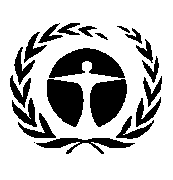 Программа Организации Объединенных Наций по окружающей средеDistr.: General14 October 2013RussianOriginal: EnglishСтрана2012 год2013 годОбъявлено на 2013 годИтогоОбъявлено на 2014 годАвстралия -97 860-97 860Германия 1 994 5001 298 7203 293 2201 300 000Индия-10 00010 00010 000Канада -38 914 -38 91440 000Китай-Ожидает подтверждения-Новая Зеландия -16 094 -16 094Норвегия 185 29651 259Ожидает подтверждения236 555Ожидает подтвержденияРеспублика Корея-20 00020 000Соединенное Королевство Великобритании и Северной Ирландии619 4801 019 302550 0002 188 782401 125Соединенные Штаты Америки500 000500 0001 000 000 Финляндия -26 006 -26 006 Франция 35 663134 180133 190303 663Чили-Ожидает подтверждения-Швеция-Ожидает подтверждения-Швейцария -31 52343 95475 477Южная Африка -Ожидает подтверждения-Япония 41 190267 900-309 090Всего3 376 1293 492388747 1447 615 6611 751 125Правительство/организацияВид деятельностиТип поддержкиДенежная оценка, если имеетсяГерманияПервая сессия Пленума, Бонн, ГерманияКонференционные помещения и местная поддержка400 000АвстралияПервоначальное совещание Многодисциплинарной группы экспертов, Кембридж, Соединенное КоролевствоКонференционные помещения, участие удовлетворяющих критериям развивающихся стран55 850Международный союз охраны природы и Международный совет по наукеРабочее совещание по стратегии привлечения заинтересованных субъектов, ПарижКонференционные помещения, техническая поддержка, участие удовлетворяющих критериям субъектов20 000НорвегияПервые совещания Многодисциплинарной группы экспертов и Бюро, БергенКонференционные помещения и местная поддержка, участие удовлетворяющих критериям развивающихся стран- ЯпонияРабочее совещание экспертов по системам знаний, ТокиоКонференционные помещения, участие удовлетворяющих критериям развивающихся стран73 500БразилияРегиональная консультация для стран Латинской Америки и Карибского бассейна, Сан-ПаулуКонференционные помещения, участие удовлетворяющих критериям развивающихся стран (субъектов) 65 000Южная Африка, Япония и Соединенное КоролевствоРабочее совещание экспертов по концептуальным рамкам и вторые совещания Многодисциплинарной группы экспертов и Бюро, Кейптаун, Южная АфрикаКонференционные помещения и местная поддержка, участие удовлетворяющих критериям развивающихся стран21 500 (Япония)Республика Корея, Азиатско-Тихоокеанская сеть для исследований глобальных измененийМеждународный симпозиум и рабочее совещание по вопросу о региональной интерпретации концептуальных рамок Платформы и распространении знанийКонференционные помещения, участие удовлетворяющих критериям развивающихся стран-ТурцияВторая сессия Пленума, АнтальяКонференционные помещения и местная поддержка-Программа Организации Объединенных Наций по окружающей средеВклад в межсессионный процесс подготовки ко второй сессии Пленума, принимающая сторона региональных консультаций для стран Африки, Латинской Америки и Карибского бассейна, Восточной Европы, а также Азии и Тихого океанаКонференционные помещения, участие удовлетворяющих критериям развивающихся стран на уровне представителей и наблюдателей от правительств, техническая поддержка366 195Организация Объединенных Наций по вопросам образования, науки и культурыВклад в межсессионный процесс подготовки ко второй сессии Пленума, поддержка работы Платформы, касающейся систем коренных и местных знанийТехническая поддержка, в том числе вклад в проведение Токийского рабочего совещания; поддержка разработки документов по системам коренных и местных знаний для второй сессии; общая координация вклада ЮНЕСКО в документацию для второй сессии и планирование будущей программы работы318 280Продовольственная и сельскохозяйственная организация Объединенных НацийВклад в межсессионный процесс подготовки ко второй сессии ПленумаТехническая поддержка293 015Программа развития Организации Объединенных НацийВклад в межсессионный процесс подготовки ко второй сессии Пленума, разработка стратегии BES-Net Техническая поддержка, консультанты по веб-технологиям для стратегии BES-Net180 000Статья бюджетаУтвержденный бюджет 2013 года Расходы в 2013 годуОстатокСовещания органов ПлатформыПервая сессия Пленума (6 дней)1 000 0001 008 906(8 906)Первое совещание Бюроа (6 дней)30 00016 00014 000Первое совещание Многодисциплинарной группы экспертовb (3 дня)85 00051 34233 658Рабочее совещание экспертов по системам знаний---Рабочее совещание экспертов по проекту концептуальных рамок ---Второе совещание Бюро (6 дней) (Кейптаун)30 00030 705(705)Второе совещание Многодисциплинарной группы экспертов (3 дня) (Кейптаун)85 000 58 01526 985Вторая сессия Пленумаc (5 дней)862 500470 500392 000Итого2 092 5001 635 468457 032Секретариат (20 процентов ежегодных расходов на сотрудников категории специалистов и выше и 50 процентов ежегодных расходов на сотрудников категории общего обслуживания) Руководитель секретариата (Д-1) 80 310-80 310Сотрудник по программам (С-3/4)61 100-61 100Сотрудник по программам (С-2/3)52 110-52 110Сотрудник по программам (С-2/3)---Младший сотрудник по программам (С-1/2)---Административный вспомогательный персонал (ОО-5)55 15013 53341 617Административный вспомогательный персонал (ОО-5)55 150-55 150Административный вспомогательный персонал (ОО-5)---Итого303 82013 533290 287Временное секретариатское обеспечение (расходы по персоналу до укомплектования секретариата, связанные с подготовкой программы работы)Расходы на временное секретариатское обеспечение для поддержки межсессионного процесса в 2013 году370 000324 28245 718Итого370 000324 28245 718Публикации, разъяснительная работа и коммуникация (веб-сайт, информационные материалы, пропагандистские мероприятия, информационно-пропагандистская и коммуникационная стратегия)Информационно-пропагандистские материалы для второй сессии Пленума (поддержание веб-сайта, типографские работы)50 0004 79145 209Информация в Earth Negotiations Bulletin о второй сессии Пленума50 00052 815(2 815)Итого100 00057 60642 394Прочие расходыОфициальные поездки сотрудников секретариата75 00055 23519 765Мониторинг и оценка (отладка предварительного процесса обзора и оценки эффективности и действенности Платформы)20 000-20 000Резерв (5 процентов от общего бюджета)148 000-148 000Итого243 00055 235187 765Всего3 109 3202 086 1241 023 196Статья бюджетаРазбивкаСуммаСовещания органов ПлатформыБюроa (2 сессии по 6 дней)Конференционные расходы: 10 000 долл. СШАПутевые расходы (поддержка 7 представителей): 24 500 долл. США69 000Многодисциплинарная группа экспертовb (2 сессии по 4 дня)Конференционные расходы: 20 000 долл. СШАПутевые расходы (поддержка 20 человек): 60 000 долл. США160 000Итого229 000Осуществление программы работы на 2014 годЦель 1Укрепление потенциала и интеллектуальной базы научно-политического взаимодействия в целях осуществления ключевых функций Платформы1 090 500Цель 2Укрепление научно-политического взаимодействия по вопросам биоразнообразия и экосистемных услуг на субрегиональном, региональном и глобальном уровнях и между ними482 500Цель 3Укрепление научно-политического взаимодействия по вопросам биоразнообразия и экосистемных услуг с учетом тематических и методологических вопросов2 753 250Цель 4Распространение информации о деятельности, результатах и выводах Платформы и их оценка421 250Итого4 747 500СекретариатРуководитель секретариата (Д-1)
Сотрудник по программам (С-4)
Сотрудник по программам (С-4)с
Сотрудник по программам (С-3)
Сотрудник по программам (С-3)
Младший сотрудник по программам (С-2)
Сотрудник по административному обслуживанию (ОО-6)
Сотрудник по административному обслуживанию (ОО-5)
Сотрудник по административному обслуживанию (ОО-5)276 700
217 700
-
181 600
181 600
157 900
110 300
110 300
110 300Итого1 346 400Временный механизм технической поддержкиВременная техническая/секретариатская поддержкаРасходы по персоналу до набора сотрудников секретариата и другого технического персонала для начала осуществления программы работы280 000Итого280 000Прочие расходыОфициальные поездки сотрудников секретариатаПоездки сотрудников секретариата на совещания органов Платформы и другие необходимые поездки100 000Поездки ПредседателяПоездки Председателя в качестве представителя Платформы20 000Итого120 000Резерв(5 процентов от общего бюджета) 336 000Итого336 000Взносы в резерв оборотных средств500 000Всего7 559 000Статья бюджетаРазбивкаСумма Совещания органов ПлатформыТретья сессия Пленумаa, bКонференционные расходы: 600 000 долл. СШАПутевые расходы (поддержка 120 человек): 480 000 долл. США1 080 000Бюроc (3 сессии по 6 дней)Конференционные расходы: 10 000 долл.Путевые расходы (поддержка 7 человек): 24 500 долл. США103 500Многодисциплинарная группа экспертовd (3 сессии по 4 дня)Конференционные расходы: 20 000 долл. СШАПутевые расходы (поддержка 20 человек): 60 000 долл. США240 000 долл.Итого1 423 500Осуществление программы работы на 2015 год Цель 1Укрепление потенциала и интеллектуальной базы научно-политического взаимодействия в целях осуществления ключевых функций Платформы1 131 000Цель 2Укрепление научно-политического взаимодействия по вопросам биоразнообразия и экосистемных услуг на субрегиональном, региональном и глобальном уровнях и между ними2 127 500Цель 3Укрепление научно-политического взаимодействия по вопросам биоразнообразия и экосистемных услуг с учетом тематических и методологических вопросов1 768 500Цель 4Распространение информации о деятельности, результатах и выводах Платформы и их оценка361 000Итого5 388 000СекретариатРуководитель секретариата (Д-1)
Сотрудник по программам (С-4)
Сотрудник по программам (С-4)e
Сотрудник по программам (С-3)
Сотрудник по программам (С-3)
Младший сотрудник по программам (С-2)
Сотрудник по административному обслуживанию (ОО-6)
Сотрудник по административному обслуживанию (ОО-5)
Сотрудник по административному обслуживанию (ОО-5)283 600
223 100
-
186 100
186 100
161 800
113 000
113 000
113 000Итого1 379 700Разъяснительная работа и коммуникацияПодготовка доклада ПленумаИнформация для Earth Negotiations Bulletin60 000Итого60 000Прочие расходыОфициальные поездки сотрудников секретариатаПоездки сотрудников секретариата на совещания органов Платформы и другие необходимые поездки100 000Поездки ПредседателяПоездки Председателя в качестве представителя Платформы20 000Итого120 000Резерв(5 процентов от общего объема бюджета)418 600Итого418 600Взносы в резерв оборотных средств300 000Всего9 089 800Статья бюджетаРазбивкаСумма Совещания органов ПлатформыЧетвертая сессия Пленумаa, bКонференционные расходы: 615 000 долл. СШАПутевые расходы (поддержка 120 человек):  500 000 долл. США1 115 000Бюроc (2 сессии по 6 дней) Конференционные расходы: 10 250 долл. СШАПутевые расходы (поддержка 7 человек): 25 200 долл. США70 900Многодисциплинарная группа экспертовd (2 сессии по 4 дня)Конференционные расходы: 20 500 долл. СШАПутевые расходы (поддержка 20 человек): 62 000 долл. США165 000Итого1 350 900Осуществление программы работы на 2016 годЦель 1Укрепление потенциала и интеллектуальной базы научно-политического взаимодействия в целях осуществления ключевых функций Платформы931 250Цель 2Укрепление научно-политического взаимодействия по вопросам биоразнообразия и экосистемных услуг на субрегиональном, региональном и глобальном уровнях и между ними4 297 500Цель 3Укрепление научно-политического взаимодействия по вопросам биоразнообразия и экосистемных услуг с учетом тематических и методологических вопросов552 000Цель 4Распространение информации о деятельности, результатах и выводах Платформы и их оценка275 000Итого6 055 750СекретариатРуководитель секретариата (Д-1)
Сотрудник по программам (С-4)
Сотрудник по программам (С-4)e
Сотрудник по программам (С-3) 
Сотрудник по программам (С-3) 
Младший сотрудник по программам (С-2)
Сотрудник по административному обслуживанию (ОО-6)
Сотрудник по административному обслуживанию (ОО-5)
Сотрудник по административному обслуживанию (ОО-5)290 700
228 700
-
190 800
190 800
165 900
115 900
115 900
115 900Итого1 414 600Разъяснительная работа и коммуникацияИнформирование о работе ПленумаИнформация для Earth Negotiations Bulletin65 000Итого65 000Прочие расходыОфициальные поездки сотрудников секретариатаПоездки сотрудников секретариата на совещания органов Платформы и другие необходимые поездки120 000Поездки ПредседателяПоездки Председателя в качестве представителя Платформы25 000Итого145 000Резерв(5 процентов от общего объема бюджета)452 000Итого452 000Взносы в резерв оборотных средств200 000Всего9 683 250Статья бюджетаРазбивкаСумма Совещания органов ПлатформыПятая сессия Пленумаa, bКонференционные расходы: 615 000 долл. СШАПутевые расходы (поддержка 120 человек): 500 000 долл. США1 115 000Бюроc (3 сессии по 6 дней)Конференционные расходы: 10 250 долл. СШАПутевые расходы (поддержка 7 человек): 25 200 долл. США106 350Многодисциплинарная группа экспертовd (3 сессии по 4 дня)Конференционные расходы: 20 500 долл. СШАПутевые расходы (поддержка 20 человек): 62 000 долл. США247 500Итого1 468 850Осуществление программы работы на 2017 годЦель 1Укрепление потенциала и интеллектуальной базы научно-политического взаимодействия в целях осуществления ключевых функций Платформы881 250Цель 2Укрепление научно-политического взаимодействия по вопросам биоразнообразия и экосистемных услуг на субрегиональном, региональном и глобальном уровнях и между ними2 542 500Цель 3Укрепление научно-политического взаимодействия по вопросам биоразнообразия и экосистемных услуг с учетом тематических и методологических вопросов100 000Цель 4Распространение информации о деятельности, результатах и выводах Платформы и их оценка359 000Итого3 882 750СекретариатРуководитель секретариата (Д-1)
Сотрудник по программам (С-4)
Сотрудник по программам (С-4)e
Сотрудник по программам (С-3)
Сотрудник по программам (С-3)
Младший сотрудник по программам (С-2)
Сотрудник по административному обслуживанию (ОО-6)
административных сотрудников службы поддержки (G-5) 
административного вспомогательного персонала (G-5)298 000
234 400
-
195 600
195 600
170 000
118 800
118 800
118 800Итого1 450 000Разъяснительная работа и коммуникацияИнформирование о работе ПленумаИнформация для Earth Negotiations Bulletin65 000Итого65 000Прочие расходыОфициальные поездки сотрудников секретариатаПоездки сотрудников секретариата на совещания органов Платформы и другие необходимые поездки120 000Поездки ПредседателяПоездки Председателя в качестве представителя Платформы25 000Итого145 000Резерв(5 процентов от общего бюджета)351 000Итого351 000Взносы в резерв оборотных средств-Всего7 362 600Статья бюджетаРазбивкаСуммаСовещания органов ПлатформыШестая сессия Пленумаa, bКонференционные расходы: 630 000 долл. СШАПутевые расходы (поддержка 120 человек): 504 000 долл. США1 134 000Бюроc (3 сессии по 6 дней)Конференционные расходы: 10 500 долл. СШАПутевые расходы (поддержка 7 человек): 25 900 долл. США109 200Многодисциплинарная группа экспертовd (3 сессии по 4 дня)Расходы на проведение заседаний: 21 000 долл. СШАПутевые расходы (поддержка 20 человек): 64 000 долл. США255 000Итого1 498 200Осуществление программы работы на 2018 годЦель 1Укрепление потенциала и интеллектуальной базы научно-политического взаимодействия в целях осуществления ключевых функций Платформы881 250Цель 2Укрепление научно-политического взаимодействия по вопросам биоразнообразия и экосистемных услуг на субрегиональном, региональном и глобальном уровнях и между ними1 432 500Цель 3Укрепление научно-политического взаимодействия по вопросам биоразнообразия и экосистемных услуг с учетом тематических и методологических вопросов-Цель 4Распространение информации о деятельности, результатах и выводах Платформы и их оценка345 000Итого2 658 750СекретариатРуководитель секретариата (Д-1) 
Сотрудник по программам (С-4)
Сотрудник по программам (С-4)e
Сотрудник по программам (С-3)
Сотрудник по программам (С-3)
Младший сотрудник по программам (С-2)
Сотрудник по административному обслуживанию (ОО-6)
Сотрудник по административному обслуживанию (ОО-5)
Сотрудник по административному обслуживанию (ОО-5)305 400
240 300
-
200 500
200 500
174 300
121 800
121 800
121 800Итого1 486 400Разъяснительная работа и коммуникацияИнформирование о работе ПленумаИнформация для Earth Negotiations Bulletin65 000Итого65 000Прочие расходыОфициальные поездки сотрудников секретариатаПоездки сотрудников секретариата на совещания органов Платформы и другие необходимые поездки130 000Поездки ПредседателяПоездки Председателя в качестве представителя Платформы30 000Итого160 000Резерв(5 процентов от общего объема бюджета)293 000Итого293 000Взносы в резерв оборотных средств-Всего6 161 350